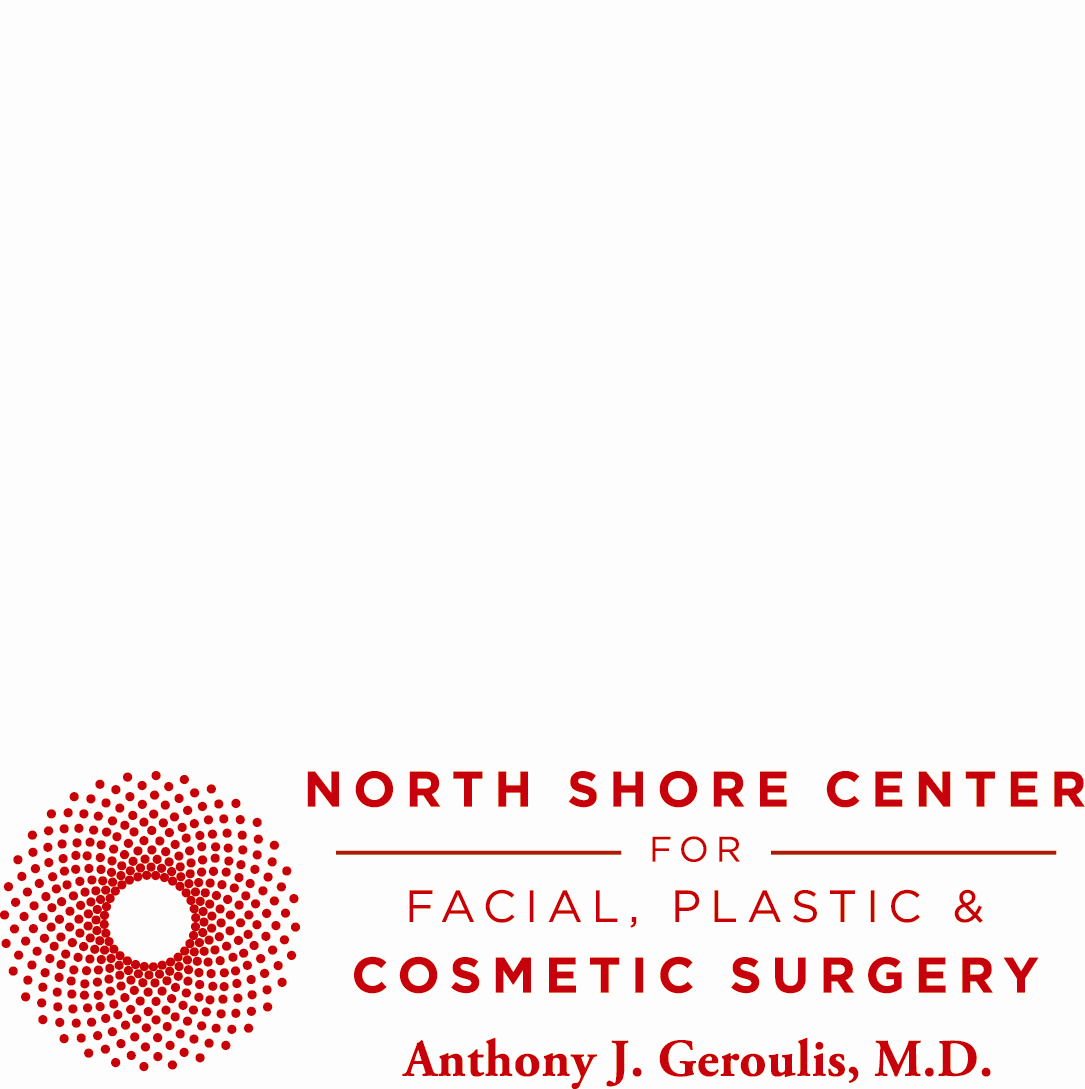 NORTH SHORE CENTER FOR FACIAL PLASTIC & COSMETIC SURGERY LAUNCHES STATE-OF-THE-ART MOBILE SITENorth Shore Center for Facial Plastic & Cosmetic Surgery, overseen by board-certified cosmetic surgeon Dr. Anthony Geroulis, has launched a mobile version of their website with the same user-friendly tools and features for ease of navigation.  NORTHFIELD, IL—JULY 10, 2014— North Shore Center for Facial Plastic & Cosmetic Surgery is thrilled to announce the launch of their mobile website. Their brand-new mobile version of www.geroulis.com is now easily accessible from any web-enabled cellular phone or tablet. The same user-friendly features that are available on their current website are accessible on the mobile version, as well. These advanced features range from the procedure finder to the promotions page to specific information pages about surgical procedures. The ease of navigation allows for current and prospective patients to easily research surgical procedures. Included among the over fifty procedural pages available are upper eyelid surgery, nasal surgery and facelift surgery. “I am thrilled about our brand-new mobile website,” says director and board-certified cosmetic surgeon Dr. Anthony Geroulis, “My patients are now able to easily locate valuable information and research any procedure, say chin augmentation or dermal injections, with a simple click on their phone.” Also available on the mobile site is the “Latest News” section, an area of the website that boasts several weekly updates on the world of cosmetic surgery with a search button so patients may tailor their results. Patients now have the luxury of an easy and on-the-go method for researching the facility, reading about the best proven procedures offered and staying current with promotions and updates.For more information about Dr. Geroulis and his fully accredited AAAHC facility, North Shore Center for Facial Plastic & Cosmetic Surgery, please visit www.geroulis.com or call 847.441.4441.About Dr. Anthony J. Geroulis:Bringing over 33 years of surgical and artistic experience to the field of facial plastic & cosmetic surgery, Anthony J. Geroulis, MD, FICS, has repeatedly been named a “Top Doctor” by U.S. News & World Report.  Board certified in cosmetic surgery, author and active sculptor, Dr. Anthony Geroulis is a clinical professor of surgery at University of Chicago Medicine. His practice is headquartered in Northfield, with offices in Chicago, at University of Chicago Medicine and at St. Alexius Medical Center in Hoffman Estates.PR Contact:Mirofora Constantino, B.A., M.B.ACommunications OfficerNorth Shore Center for Facial Plastic & Cosmetic SurgeryPh: (847) 441-4441 | Mirofora@geroulis.comMadelaine Kukanza, B.A.Marketing Communications AssistantNorth Shore Center for Facial Plastic & Cosmetic SurgeryPh: (847) 441-4441 | Madelaine@geroulis.com